Педагогический рассказ«Ансамбль» эффективных технологий: от идеи к созданию рабочей программы «В согласии с миром и самим собой» Автор: Макарова Мария Владимировна педагог-психолог ГБУДО г. Москвы ДШИ «Родник»Каждый читатель без особых усилий вспомнит ситуацию, при которой пришлось ощутить растерянность, беспомощность и даже отчаяние. А если подобные чувства припомнить из детства? О, да! Тогда нам казалось, что любые попытки изменить или исправить масштабные по детским измерениям переживания трудностей и невзгод заведомо обречены на провал. Прокручивая из детства чрезвычайно неприятные жизненные моменты с затянувшимися проблемами, мы зачастую понимаем, что в эти мгновенья мы и сами себе не очень-то нравились, порой ощущая жалость и даже никчемность, но иначе тогда и быть не могло. Конечно же, каждый из нас, став взрослым, много раз с честью и достоинством выходил из очень серьезных испытаний. Безусловно, очень сложно перечислить все преодоления порой невозможного. Ибо такая уж специфика достижений желаемого результата – открывать движение вперед, к новым победам, расширять и преумножать потенциальные возможности личности каждого. Наш позитивный опыт – фундаментальная база, позволяющая нам не просто мечтать, но и добиваться поставленных задач, планомерно двигаясь к своим целям. А все потому, что положительные выходы из трудных ситуаций научили нас делать надлежащие выводы и принимать взвешенные решения. Кем бы ни был сегодня мой заинтересованный читатель – родитель, начинающий педагог, специалист-профессионал с многолетним стажем, но справедливая правда в том, что каждый взрослый точно был ребенком, который отчетливо помнит свои переживания, связанные с ситуациями неуспеха и разочарования. Какими бы не были по эмоциональной интенсивности эти неприятные переживания из мира детства, но именно тогда конструктивное и безболезненное их преодоление было весьма ограничено наполнением той самой фундаментальной базы позитивного опыта. Факт детской неопытности обусловлен необходимостью хотя бы на первоначальном этапе оказания помощи ребенку в преодолении жизненных трудностей со стороны взрослого окружения. От разноуровневой помощи к поддержке близких и общественно значимых взрослых, от узнавания к пониманию своих эмоциональных состояний и принятия чувств других людей напрямую зависит благоприятный выход ребенка из травмирующих ситуаций. Прожитые и скорректированные непростые для ребенка переживания путем содружества взрослых и детей, искренней заинтересованности взрослого окружения в принятии, понимании и готовности к сотрудничеству, не отложатся в памяти ребенка в виде психологической травмы, а будут присвоены как проверенный результативный способ урегулирования в новых альтернативных противостояниях. Преодоление на своем пути возникающих препятствий доставит ребенку максимальное эмоциональное удовлетворение, постепенно заполняя и укрепляя прочные пласты его жизненного, но уже самостоятельное опыта.Приведу короткий пример из беседы одной семьи.- Я присмотрела новый сценический костюм, - сообщила мама.- Какой? Опять несуразный? Из зеленого бархата? – поинтересовалась бабушка.Мама, показывая фото на телефоне бабушке, заискивающе произнесла: «Синий, удлиненный, легкий».- Наверное красивый. Цвет вроде приятный. Мне фасон подойдет? – тихим голоском, неуверенно и робко пролепетала девочка, явно не испытывая желание поддерживать диалог.Мама: «Не знаю! Ну и в костюме ли дело? И при чем тут пойдет или не пойдет? Накануне ты тоже говорила, что платье прямо-таки соответствует образу. А в итоге … Результат какой? Я виновата оказалась, что юбка бесконечно одергивалась, пояс перекручивался, рукава сползали. Да что без толку твердить. Сама знаешь…»Бабушка, рассматривая фотографию модели в телефоне: «Цвет был в моде в прошлом сезоне, если не год назад. Пошив так себе, не актуально. Костюм нужен в классическом стиле, черный! Этот ни на что не повлияет. Я сама этим займусь, а то опять… Лучше бы рассказала ей, как вести себя следует, и узнала, как с ленью бороться и заниматься правильно, а то иной раз и со стыда можно сгореть». Невольно став свидетелем такой информативной беседы бабушки и мамы и вероятно бывалой отстраненностью в диалоге ребенка, поясню реалии действительности. Девочку начальной школы мама и бабушка привели на консультацию к педагогу-психологу школы искусств. Эту почетную должность мне посчастливилось занимать уже много лет, и я с большим удовольствием контактирую с уникальными и неповторимыми ребятами разных возрастов и, разумеется, с их обеспокоенными уважаемыми родителями и преподавателями. В кабинет психолога на первичное консультирование зашла мама, а бабушка с внучкой остались ожидать в холле.  Мама наперебой перечисляла заготовленные жалобы в адрес дочери: трусиха, «неумеха», неусидчива, отвлекается, неважно учится, не умеет дружить…. В итоге мама сконцентрировала, по ее мнению, основной запрос психологической помощи: «что делать, чтобы на занятиях и выступлениях дочь демонстрировала все что умеет, как научить общаться». В процессе консультирования вскрылись некоторые подробности. Сама мама девочки по образованию педагог, но в детстве она была застенчивой, что особенно отличало ее от других детей. Мама с неприязнью вспоминала события из своего детства, рассказывала, что у нее не складывались отношения с одноклассниками, и что она тратила много времени и сил на то, чтобы соответствовать ожиданиям в большей степени своей мамы, которая часто раздражалась и во всем критиковала ее. Получается, что мама сегодня воплощает некую «материнскую несостоятельность». Допускаю, что мама не знала, как можно было в детстве вырваться из нависшего груза проблем и не оказалось рядом того, с кем можно было разделить тяжесть переживаний. Отнюдь, но сегодня мама так же не может найти выход для изменения незавидного положения своей дочери. Если не знают они – самые родные и близкие взрослые, то как быть неопытному ребенку? Согласитесь, что наблюдаемый семейный диалог в холле школы и необходимое исследование в процессе консультирования оказались весьма диагностичными. Определением сути дальнейших шагов психологической помощи стало понимание, что на тот момент и мама, и дочка находились в зонах, где «все плохо, все неправильно, все не так…». Истинные причины трудностей побудили меня к применению методов и приемов не только и не сколько в области коррекционной педагогики, а именно в поиске конкретных технологий, применимых как для девочки, так и для ее мамы, вектор направленности которых – выход обеих в совершенно иное психологическое «пространство» – новое безопасное творческое, не отягощенное ограничительной зоной «все плохо…, все не так…, и все неправильно…».Центральное место в изменении нежелательных психологических состояний личности заняла модель «терапевтической сказки», в которую органично вписывались подбираемые по ситуации игровые приемы. Качественный результат выбранных технологий достойно себя оправдывал, поскольку помогал полному осознанию психологической проблемы и позволял действенно прорабатывать отношения и в этой связи изменять свое состояние в условиях критической ситуации. Но встал вопрос о внутреннем присвоении полученных знаний. Как усвоенные способы в дальнейшем практиковать в совершенно новых затруднительных обстоятельствах?Возникшая идея о важности психологического подкрепления подвела к внедрению еще одной принципиально значимой технологии – изготовление поделки своими руками. «Творческая поделка» применялась как средство обратной связи, использовалась как прием напоминания усвоенного способа, служила «талисманом успеха» и рабочим инструментом эмоционального воодушевления в схожих переживаниях, но в новых делах и поступках.Удивительно, но на практике смоделированный «ансамбль» трех технологий: «терапевтическая сказка», «игровые приемы» и «творческая поделка», «срабатывал» не только на детях, но и помогал их родителям и педагогам. Понятно, что если у ребенка есть выраженные проблемы, то окружающие взрослые могут потеряться в догадках: что они делали не так? Помимо всего проблемы ребенка нередко заставляют взрослых испытывать чувство вины или стыда: недоглядели, недоработали, передавили, упустили, «все дети как дети, а мой…». Печально, что желание взрослых изменить что-то в ребенке зачастую сводится к нотациям, запретам, а иной раз и к наказаниям. Но как без конца не тверди ребенку как плохо и некрасиво, как нужно делать правильно и как вообще делать нельзя – все эти монотонные методы в итоге не приводят к нужному результату. Стократно доказано, что бесконечные назидания не могу что-либо изменить, но точно способны вызвать деструктивную реакцию во взаимоотношениях. А если те же воспитательные стремления и мысли упаковать в «волшебную сказку», «игру», «поделку»? Правильно. Они могут стать действенными. Самый доступный путь, раскрывающий способность ребенка к переменам – совместное погружение в коротенькую, но очень понятную вымышленную историю, увлекательное игровое путешествие и сотрудничество в процессе прикладного творчества – это и есть тот звучный и яркий «ансамбль» развивающих технологий, в процессе которого обнаруживается заложенный скрытый смысл необходимых и важных личностных изменений. Как не парадоксально, но в процессе взаимодействия «ребенок – взрослое окружение» появляется возможность именно взрослым невольно подключиться к собственному эмоциональному состоянию «ребенка в тупике», прочувствовав это состояние, и посмотреть на похожую ситуацию с заведомо хорошим концом как бы со стороны. А может попробовать и вместе с ребенком сочинить свою сказку? А можно и к заданному началу истории придумать ее развитие и позитивный исход. Процесс совместного неравнодушного творчества обязательно отзовется разрешением тупиковых ситуаций не только у ребенка, но и у его взрослого окружения, хотя бы потому что каждый человек имеет или имел своих родителей, а «корень проблем» нужно искать в детстве.Многолетняя практика доказала, что отождествление себя с вымышленными героями истории – эффективное средство, намеренно подсказывающее подходящее решение насущных проблем. Взамен наставлениям, порицаниям и упрекам со стороны воспитывающих, важно, чтобы все участники взаимодействия вместе с ребенком смогли погрузиться в проблемную ситуацию, представив себя на месте сказочных персонажей. Проговаривание эмоциональных состояний героев, выражение своего отношения к ним, дискуссии в разборе причинно-следственных связей и взаимоотношений в логике происходящих событий, будут способствовать нивелированию острых переживаний и программированию к изменению реактивного поведения не только в отношении ребенка, но и всех соучастников его кооператорской поддержки. Высокая результативность «ансамбля» трех технологий в коррекционно-развивающей работе в педагогическом пространстве школы искусств позволила внедрить эту увлекательную практику как рабочий инструментарий при сотрудничестве в рамках индивидуально-психологического случая и применительно к формам групповой работы. Анализ адресованных психологу запросов со стороны родителей и преподавателей позволил выделить часто встречающиеся нежелательные психологические проявления у детей: страхи, агрессия, демонстративность, застенчивость, неуверенность, навязчивость, непоседливость, жадность, ложь и пр.  Дифференцирование психологических проблем обосновало необходимость структурирования разноплановых нестандартных наработок с подбором интересного и увлекательного материала и внедрения его в систему коррекционно-развивающих занятий по развитию эмоционально-волевой сферы детей. Так кропотливый труд и практический опыт наработок воплотили идею создания и внедрения в практику программу «В согласии с миром и самим собой», которую могут осваивать дети дошкольного и младшего школьного возраста. Мобильность программы позволяет корректировать ее содержание: вносить изменения и дополнения. Краеугольным камнем комплексной коррекционно-развивающей работы стали «волшебные» сказки, несущие в своей основе психологические проблемы и пути их разрешения. В разработки вошли произведения таких замечательных известных авторов как: Хухлаева О.В., Мосина Е.С., Стишенок И.В., Смирнова А., Маслова М., Карабашева Е., Шмидт А., Кузовая М., Никитина Н. Как правило, авторы сами конкретизируют проблематику, скрытую в сюжетном замысле сказки, и предоставляют рекомендации к обсуждению прочитанного. Однако, в виду того, что работа в учебном заведении проходит в разных формах и возрастных группах, многие авторские сказки модифицированы составителем разработок в моем лице с учетом особенностей развития детей и в зависимости от условий и форм проведения занятия.Образность сказки определяет подбор материала каждого комплекса групповых коррекционно-развивающих занятий с детьми. Творческие задания, игры и атрибуты всецело подчинены идее проработки проблемы, поставленной в сказке и приобретения детьми опыта конструктивного выхода из сложных жизненных ситуации. Через систему занятий в пространстве «ансамбля» эффективных технологий организуется встреча ребят с емкими психологическими проявлениями в детской среде. Важно, что в ходе этой встречи каждый участник взаимодействия добивается внушительных личных достижений, расширяя границы взаимопонимания. В процессе занятий ребята постигают мастерство выразительности, легко присваивая важные мысли и доступные способы контактирования в различных ситуациях, которые преподносятся им необыкновенно просто и оживленно. Магия увлекательных коротких сказочных историй сохраняется не только на протяжении всей сессии взаимодействия, но и длительное время в условиях повседневности. Ведь путешествие в сказку сопровождается запоминающимися совместными играми, этюдами, упражнениями, а закрепляется необходимый поведенческий образ наполненной смыслом творческой работой, которая становится собственностью ребенка, приобретая действенный статус – «талисман успеха».Буквально недавно мама записала пятилетнего мальчика в нашу школу ко мне на развивающие занятия по программе «В согласии с миром и самим собой». У малыша такая же фамилия, что и у ребенка, посещавшего эти занятия лет пять назад. В памяти сразу всплыл образ того яркого непоседливого светловолосого мальчугана. Догадки мои оправдались – в знакомой мне семье родился еще один малыш. Радость при личном общении с мамой нашла свое продолжение. Оказалось, что мой воспитанник уже в седьмом классе и у него все замечательно. С удовольствием я рассматривала его фотографии, где был серьезный, спортивный, красивый паренек, но в котором по-прежнему все же улавливался непосредственно задорный нрав. Я с благоговением слушала приятные признательные рассказы мамы о том, что этот рослый подросток до сих пор восторженно вспоминает наши стремительные путешествия в бесконечно ярком и теплом мире сказок и игр и то, что он трепетно хранит все поделки – «талисманы успеха» и перелистывает свой альбом, отражая свое эмоциональное отношение и вспоминая выводы в контексте былого событийного пространства давно прослушанных историй. Несомненно, что многое в этом увлекательном процессе взаимоотношений зависит от организатора – взрослого-рассказчика, взрослого-помощника, взрослого-партнера взаимодействия. Наставничество моралиста однозначно не подготовит почву для открытий, а может вызвать лишь сопротивление ребенка. Интонационная чуткость, доверительный тон, стремление к сотрудничеству напротив не возбудят в детской душе реакции отторжения, а только помогут ребенку освободится от завязанных в узел наличных проблем. Высвобождаясь от тяжести груза проблем, у ребенка появляется совершенно новая возможность в понимании других людей в иных ситуациях, возникает способность к сочувствию и сопереживанию, зажигается искорка неравнодушия, побуждающая к оказанию помощи и поддержки нуждающемуся человеку в преодолении испытаний. Центральная линия программы «В согласии с миром и самим собой» –эмоционально-волевое развитие детей. Концептуальные основы программы теснейшим образом взаимосвязаны с формированием и развитием социального интеллекта, духовности и чувственности у подрастающего поколения. Содержательные аспекты эмоционально-волевого развития подразумевают неразрывную взаимосвязь в формировании у ребят стержневых особенностей личности, нравственного потенциала, ценностных ориентаций, направленности мировоззрения. Комплексная программа «В согласии с миром и самим собой» содержит 36 разработок групповых занятий. Осознание и преодоление психологических проблем происходит в контексте «ансамбля» эффективных технологий: «Терапевтическая сказка», «Игровой тренинг», «Творческая мастерская». Трио «ансамбля» эффективных технологий, где лейтмотивом проходит скрытая проблема в сказке, способствует развитию у детей ряда взаимосвязанных базовых компетенций: становление нравственного самосознания и «нравственной шкалы отношений», развитие духовных чувств, формирование произвольности и самоконтроля своей деятельности и поведения, навыков сознательного управления взаимоотношениями. В процессе каждого из занятий программы «В согласии с миром и самим собой» происходит обогащение собственного опыта ребенка, что расширяет его возможности в способности «измерять» и оценивать свои и чужие поступки с общечеловеческих позиций добра и зла и в этой связи пробуждает стремление подчинять свое поведение нравственным нормам и общепринятым правилам. Главным двигателем такого поведения становятся мотивы бескорыстного доброжелательного отношения к другому, понимание своих чувств и эмоционального состояния других людей, эмпатия, умение тонко чувствовать окружающих и регулировать отношения с ними.Актуальность и целесообразность комплексного применения в занятиях «ансамбля» эффективных технологий: психотерапевтических сказок, игровых методов и приемов художественного творчества, позволяет перестроить образовательную практику: перейти от обычных занятий с детьми к совместной увлекательной деятельности, смоделированной таким образом, что эмоциональный интеллект каждого ребенка развивался естественно и органично детской природе. Структура проведения комплекса занятия по программе «В согласии с миром и самим собой» для детей дошкольного возраста рекомендуется следующая:Для детей младшего школьного возраста продолжительность занятия увеличивается и может составлять - 1,75 ч.Исключительно важно, что игры и упражнения, подобранные в «Игровой тренинг» комплексной программы, должны распределяться на все этапы занятия, поддерживая интерес к происходящему и обеспечивая динамичность процесса путем перехода от малоподвижной деятельности к более стремительной и наоборот. Количество, порядок и продолжительность каждого игрового приема определяется педагогом, в зависимости от поставленных при работе с группой коррекционно-развивающих задач, включенности и вовлеченности детей в игровой процесс, а также с учетом остаточного времени на остальные виды комплексной работы. Необходимое оборудование к занятиям: личные альбомы для рисования, цветные карандаши, иллюстрации к сказке, раскраски для дошкольников, материалы и средства для изготовления поделки, игровые атрибуты, поощрительные призы.Предварительная работа: подготовка раздаточного материала для изготовления поделки.Рекомендованное домашнее задание: по желанию в личных альбомах дети самостоятельно отображают сюжетную картинку по сказке, рассказывают родителям историю главного персонажа сказки. Предусматривается и работа с родителями. Взрослым объясняется симоволический смысл поделки-талисмана и даются рекомендации к применению с целью положительного подкрепления действий и поступков ребенка с учетом стремления в достижении успеха.В заключении приведу примеры комплексов занятий, входящих в составе программы «В согласии с миром и самим собой».Вот такие «Талисманы удачи» у нас получились!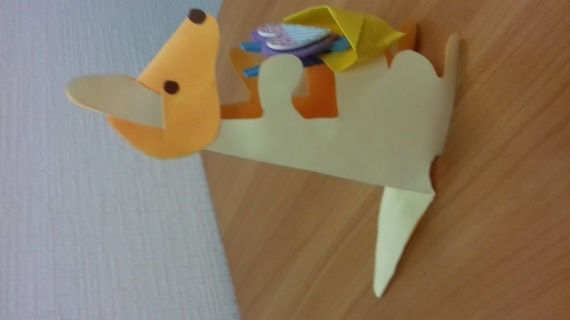 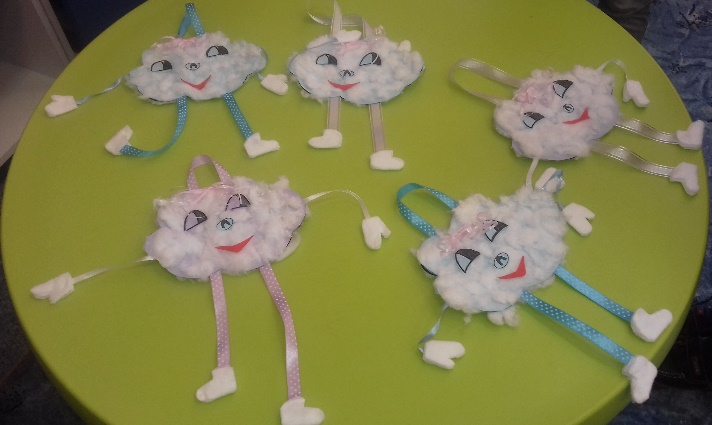 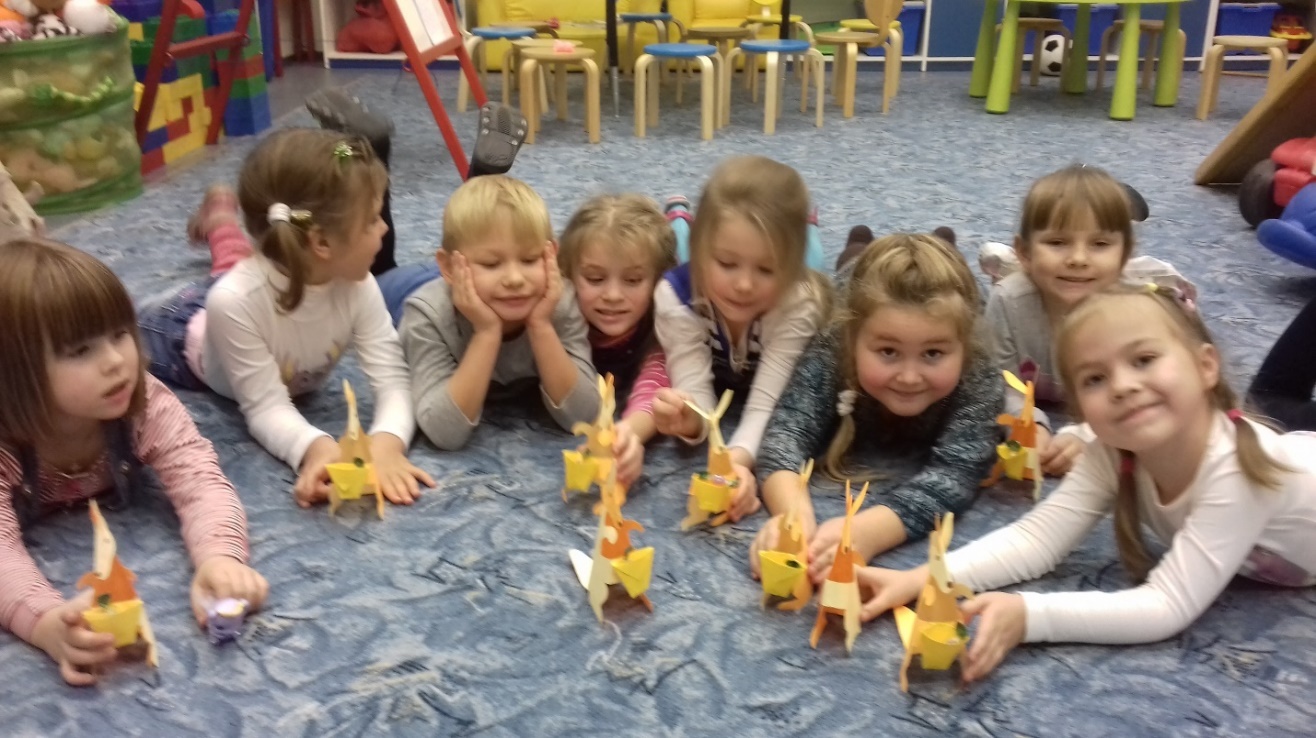 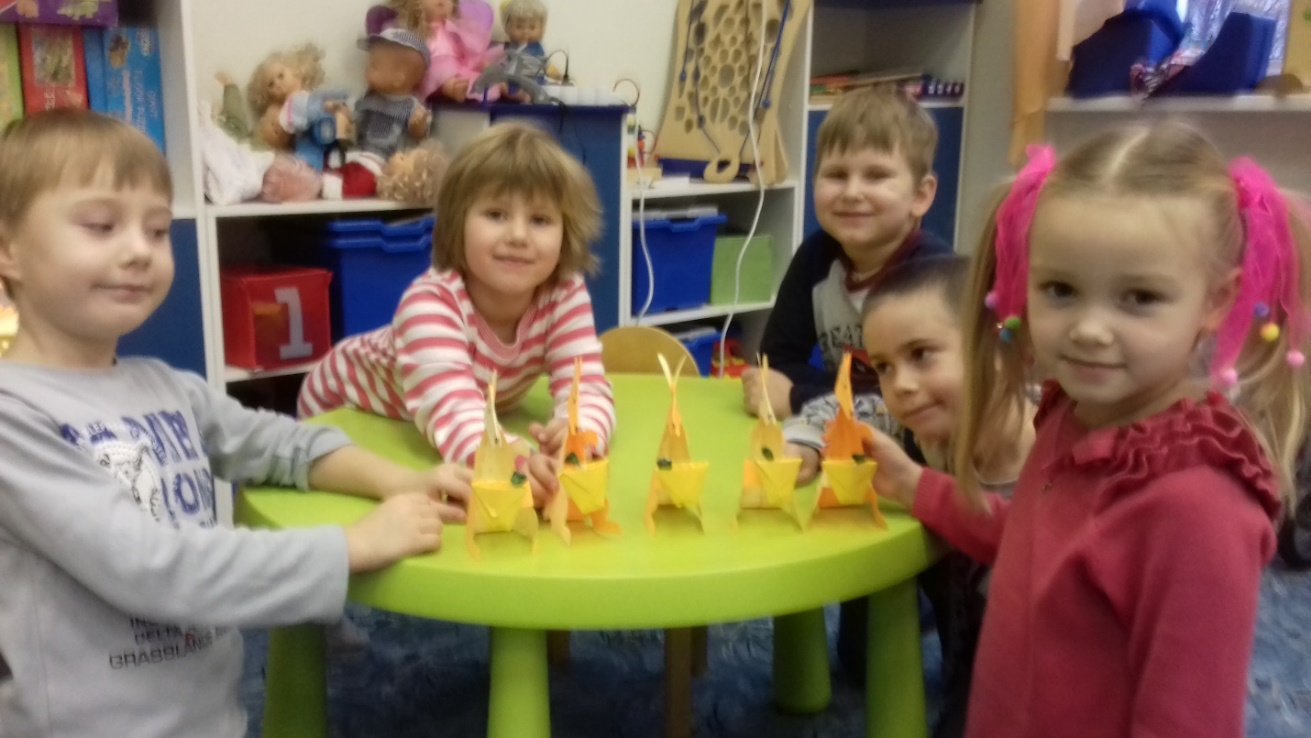 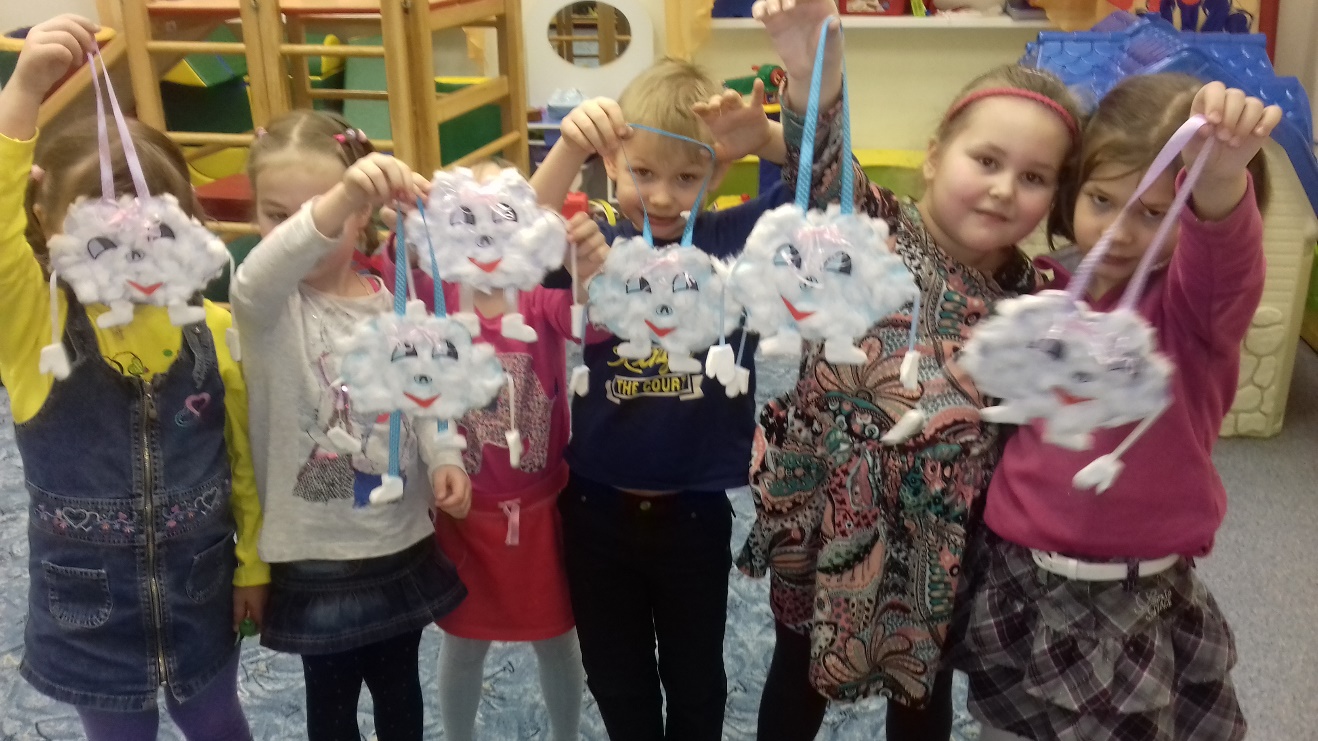 ЛитератураБаженова О.В. Тренинг эмоционально-волевого развития для дошкольников и младших школьников. – СПб.: Речь; М.: Сфера, 2010. – 192 с.Войтова И.Д., Гуськова М.А., Лифанова С.Ю. и др. Развитие познавательной и эмоциональной сфер дошкольников. Методические рекомендации / Под ред. А.в. Можейко – М.: ТЦ Сфера, 2010. – 128 с.Громова Т.В. Страна Эмоций. Методика как инструмент диагностической и коррекционной работы с эмоционально-волевой сферой ребёнка / Т.В.Громова. - М.: УЦ «Перспектива», 2002. – 48 с.Гудман Р. Обсуждение и создание детских рисунков. Практикум по арт-терапии / Р.Гудман; под ред. А.И. Копытина. - СПб.: Питер, 2001. – 448 с.Давай познакомимся! Тренинговое развитие и коррекция эмоционального мира дошкольников 4-6 лет: Пособие для практических работников детских садов / Автор-составитель И.А. Пазухина – СПб.: «ДЕТСТВО - ПРЕСС», 2008. – 272 с.Данилина Т.А. В мире детских эмоций: пособие для практических работников ДОУ / Т.А.Данилина.- М.: Изд-во Айрис-Пресс, 2006. - 160 с.Зинкевич-Евстигнеева Т.Д. Практикум по сказкотерапии / Т.Д. Зинкевич-Евстигнеева. - 3-е издание, перераб. и доп. - Спб.: Речь, 2014. - 320 с.Кравцова Е.Е. Разбуди в ребёнке волшебника. - М: Просвещение, 1996. – 237 с.Краснощёкова Н.В. Диагностика и развитие личностной сферы детей старшего дошкольного возраста. Тесты. Игры. Упражнения / Н.В. Краснощёкова - Ростов Н/Д: Изд-во Феникс, 2006. – 299 с. С.34-87.Ломакина Г. Сказкотерапия. Воспитываем, развиваем, освобождаем ребенка от психологических проблем / Г. Ломакина. –М.: Центрполиграф, 2010. – 158 с.Малахова А.Н. «Небесное путешествие». Программа игротерапии для дошкольников. – СПб.: Речь; М.: Сфера, 2008 – 90 с.Микляева Н.В. Социально-нравственное воспитание детей от 5 до 7 лет. Конспекты занятий / Н.В. Микляева, Ю.В. Микляева, А.Г. Ахтян. – М.: Айрис-пресс, 2009. – 208 с. – (дошкольное воспитание и развитие).Мосина Е.С. Почему облака превращаются в тучи? / Сказкотерапия для детей и родителей. – 2–е изд. - М.: Генезис, 2013. – 160 с.Смородкина О.Г. Оригами. Лучшие модели / О.Г. Смородкина. – М.: Астрель; СПб.: Сова, 2011. – 128 с.Стишенок И.В. Из гусеницы в бабочку: Психологические сказки, притчи, метафоры в индивидуальной и групповой работе – 3-е изд. – М.: Генезис, 2014. – 368 с (Сказкотерапия: теория и практика)Торшилова Е.М. Развитие эстетических способностей детей 3-7 лет / Е.М.Торшилова, Т.В.Морозова. – М.: РОСМЭН, 2007. – 141 с.Уханова А.В. Программа развития эмоционально-волевой и коммуникативной сферы дошкольников / А.В.Уханова // Вестник практической психологии образования. – 2009. - №2. - C.115-124.Хухлаева О.В. Практические материалы для работы с детьми 3-9 лет. Психологические игры, упражнения, сказки. – 3-е изд. – М.: Генезис. 2011. – 176 с.: ил. – (Психологическая работа с детьми).Хухлаева О.В., Хухлаев О.Е. Терапевтические сказки в коррекционной работе с детьми / О.В. Хухлаева, О.Е. Хухлаев – М.: ФОРУМ, 2015. – 152 с.Чистякова М.И. Психогимнастика /Под ред. М. И. Буянова. – 2-е изд. –  М.: Просвещение: ВЛАДОС, 1995. – 160 с. ил.Этапы Блок занятияВремя Время IорганизационныйПриветствие Вхождение в сказку51,5 ч.IIосновнойЧтение терапевтической сказки. Зарисовка 101,5 ч.IIосновнойИгровой тренинг51,5 ч.IIосновнойОбсуждение терапевтической сказки101,5 ч.IIосновнойИгровой тренинг51,5 ч.IIосновнойПерерыв101,5 ч.IIосновнойИгровой тренинг51,5 ч.IIосновнойТворческая мастерская201,5 ч.IIосновнойИгровой тренинг101,5 ч.IIIзаключительныйУборка зоны творческой мастерской51,5 ч.IIIзаключительныйРефлексия занятия. Обсуждение домашнего задания. Ритуал прощания51,5 ч. ПроблемаТерапевтичес-кая сказкаИгровой тренингТворческая мастерскаяСтрах неуспехаКенгуренок Вася (О.В. Хухлаева)Упражнение «Покажи чувства руками»Упражнение «Посудный магазин»Этюд «Шалтай-болтай»Упражнение «Здравствуй, Вася»Упражнение «Волшебный посох»Игра «Кенгуру»Игра «Почти как кенгуру»Игра «Кенгуриные гонки»Упражнение «Кенгурячья олимпиада»Игра «Хранитель кольца»Игра «Бездомный кенгуру»Поделка из бумаги «Кенгуренок Вася»,Поделка из бумаги «Сумочка для волшебных угощений» в технике оригамиНепослу-шаниеНепоседа, или Сказка о том, как облака превращаются в грозовые тучи (Е.С. Мосина)Тематическая беседаПсихогимнастический этюд «Снеговик»Медитативное упражнение «Облако»Логоритмическое упражнение «Облако»Этюд «Ходят капельки по кругу»Упражнение «Путешествие капельки»Игра «Ветерок и облака»Игра «Лед, пар, вода»Игра «Скучно-скучно нам сидеть»Игрушка из бумаги и ваты «Облакуша Непоседа»